Publicado en Madrid el 10/04/2024 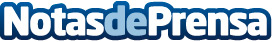 Allianz Soluciones de Inversión amplía su oferta con nuevos fondos con foco en la sostenibilidad Cinco de los seis fondos promueven las inversiones sostenibles y contribuyen positivamente al medio ambiente y la sociedad. Con horizonte en el largo plazo, dan respuesta a diferentes intereses de los clientes. Los dos fondos con estrategia global tienen un fuerte componente de renta variableDatos de contacto:Sonia RodríguezAllianz638930008Nota de prensa publicada en: https://www.notasdeprensa.es/allianz-soluciones-de-inversion-amplia-su Categorias: Nacional Finanzas Madrid Seguros Sostenibilidad Actualidad Empresarial http://www.notasdeprensa.es